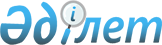 О внесении изменений в решение ХХVІ сессии городского Маслихата от 13 июля 2006 года N 26/259 "Об утверждении Правил предоставления малообеспеченным гражданам города Каражала жилищных пособий на содержание жилья, оплату коммунальных услуг, компенсацию повышения тарифов абонентской платы за телефон абонентам городских сетей телекоммуникаций"
					
			Утративший силу
			
			
		
					Решение II сессии Каражалского городского маслихата Карагандинской области от 22 октября 2007 года N 17. Зарегистрировано Управлением юстиции города Каражал Карагандинской области 20 ноября 2007 года N 8-5-44. Утратило силу в связи с истечением срока применения - (письмо Каражалского городского маслихата Карагандинской области от 28 июня 2013 года № 1-24/167)      Сноска. Утратило силу в связи с истечением срока применения - (письмо Каражалского городского маслихата Карагандинской области от 28.06.2013 № 1-24/167).

      Руководствуясь Закона Республики Казахстан "О жилищных отношениях" от 16 апреля 1997 года N 94, рассмотрев внесенные акимом города предложений об уменшении предельно допустимого уровня расходов на оплату содержания жилья и потребления коммунальных услуг, городской Маслихат РЕШИЛ:



      1. Внести в решение ХХVІ сессии городского Маслихата от 13 июля 2006 года N 26/259 "Об утверждении Правил предоставления малообеспеченным гражданам города Каражала жилищных пособий на содержание жилья, оплату коммунальных услуг, компенсацию повышения тарифов абонентской платы за телефон абонентам городских сетей телекоммуникаций"(зарегистрировано в управлении юстиции 15 августа 2006 года за N 8-5-24, опубликовано в газете "Қазыналы өңір" от 19 августа 2006 года N 32) следующее изменения:

      в Правилах предоставления малообеспеченным гражданам города Каражал жилищных пособий на содержания жилья, оплату коммунальных услуг, компенсации повышения тарифов абонентской платы за телефон абонентам городских сетей телекоммуникаций, утвержденных указанным решением:

      в пункте 2 слова " к совокупному доходу семьи в размере 20 процентов" заменить словами " к совокупному доходу семьи в размере 10 процентов ".

      Сноска. Решение Каражалского городского маслихата от 13.07.2006 г. N 26/259 в РЦПИ не поступало.



      2. Довести данное решения до сведения всех заинтересованных служб.



      3. Настоящее решение вводится в действие по истечению десяти календарных дней после его первого официального опубликования.      Председатель ІІ сессии                     Т. Такибаев      Секретарь городского Маслихата             Н. Кадирсизов      Согласовано:

      Начальник экономики и

      Бюджетного планирование

      ____________ А. Ереженова

      2007 год 22 октября      и.о.начальника отдела занятости

      и социальных программ

      ___________ О. Калашникова

      2007 год 22 октября
					© 2012. РГП на ПХВ «Институт законодательства и правовой информации Республики Казахстан» Министерства юстиции Республики Казахстан
				